Kerkdienst Camping 12 september
(Opw. 640)  Psalm 121
Ik hef mijn ogen op naar de bergen
Waar komt mijn hulp vandaan?
Ik hef mijn ogen
Op naar U, Heer
Die mij bij zal staan
Mijn hulp is van U, Heer
Die alles heeft gemaakt
U zult voorkomen dat
Ik wankel of val.
U bent mijn beschermer
Die over mij waakt
Die niet sluimeren of slapen zal.Wat kan mij gebeuren
Door zon of door maan?
U bent mijn schaduw
U bent er altijd
Bewaart heel mijn leven
Mijn komen en gaan
U beschermt mij tot in eeuwigheidMijn hulp is van U, Heer
ZegengroetOpw 167  Samen in de naam van Jezus
 1. 
Samen in de naam van Jezus
Heffen wij een loflied aan
Want de Geest spreekt alle talen
En doet ons elkaar verstaan
Samen bidden, samen zoeken
Naar het plan van onze Heer
Samen zingen en getuigen
Samen leven tot zijn eer2.
Heel de wereld moet het weten
Dat God niet veranderd is
En zijn liefde als een lichtstraal
Doordringt in de duisternis
De weg van God is niet te keren
Omdat hij er over waakt
En de Geest verbreekt de grenzen
Die door mensen zijn gemaakt3.Prijs de Heer
De weg is open
Naar de Vader naar elkaar
Jezus Christus, Triomfator
Mijn verlosser, Middelaar
Vader met geheven handen
Breng ik u mijn dank en eer
T'is uw Geest die mij doet zeggen
Jezus Christus is de Heer

Opw. 194 U maakt ons één

U maakt ons één, U bracht ons te samenWij eren en aanbidden U.U maakt ons één, U bracht ons te samenWij eren en aanbidden U.Wordt Uw wil gedaan,Dan bindt het ons saam.Iedereen zal deel zijn van Uw gezin.Wordt Uw wil gedaan,Dan bindt het ons saam.Iedereen zal deel zijn van Uw gezin.Opw kids 18 Ben je groot of ben je klein

Ben je groot of ben je klein of ergens tussenin;God houdt van jou!Ben je dik of ben je dun of ben je blankof bruin;God houdt van jou!Hij kent je als je blij bent;Hij kent je als je baaltHij kent je als je droevig bent;Hij kent je als je straalt.Het geeft niet of je knap bent;Het geeft niet wat je doet;God houdt van jou!Hij is vol liefde.God houdt van jou!

Gebed

Lezen: Psalm 122  (Een pelgrimslied van David.)
Verheugd was ik toen ik hoorde: 
‘Wij gaan naar het huis van de HEER,’
2 verheugd ben ik, nu onze voeten staan 
binnen je poorten, Jeruzalem.
3  Jeruzalem, als een stad gebouwd, 
hecht en dicht opeen.
4 Daar komen de stammen samen, 
de stammen van de HEER,
om Israëls plicht te vervullen, 
te prijzen de naam van de HEER.
5 Daar zetelt het gerecht, 
daar troont het huis van David.
6 Vraag om vrede voor Jeruzalem: 
‘Dat rust hebben wie van je houden,
7dat vrede heerst binnen je muren 
en rust in je vesting.’
8 Om mijn verwanten en vrienden  
zeg ik: ‘Vrede zij in jou.’
9 Om het huis van de HEER, onze God, 
wens ik je al het goede.Preek
gebed

Bijdrage Inge José Smelik van Ancora Salvarií
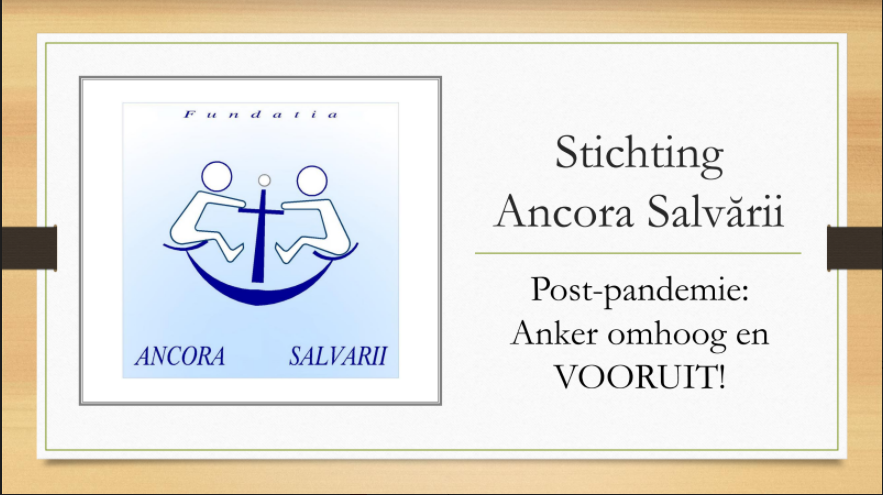 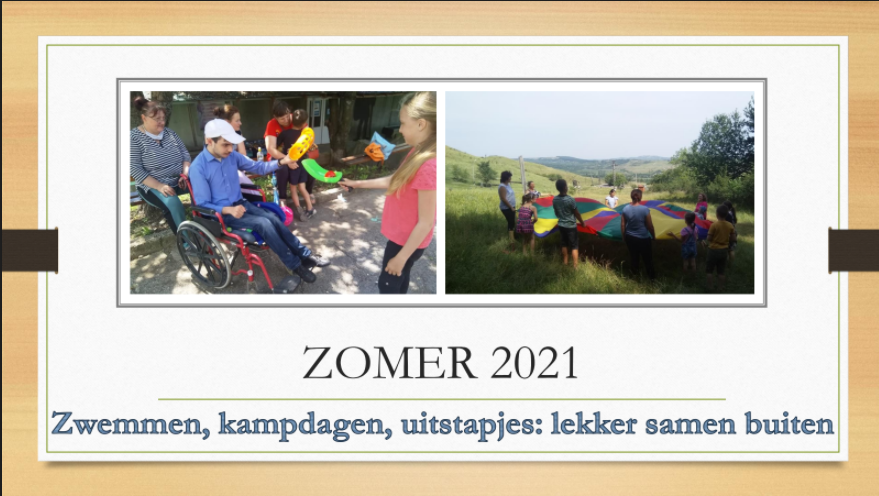 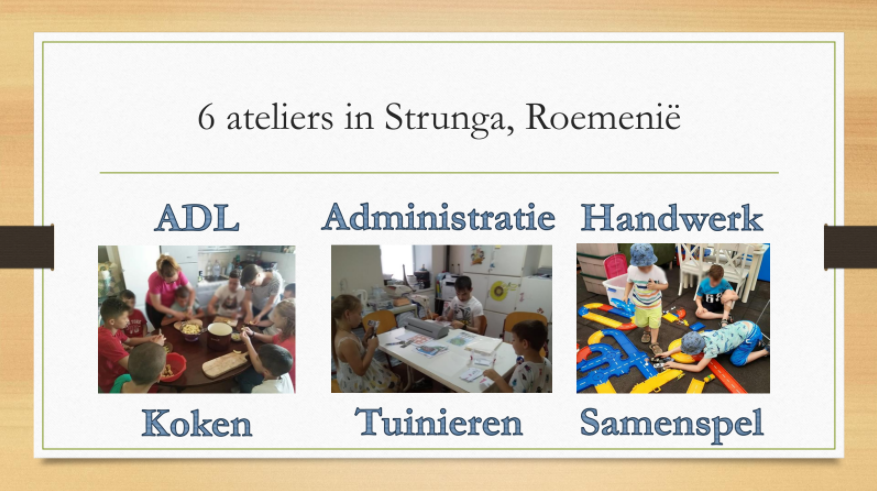 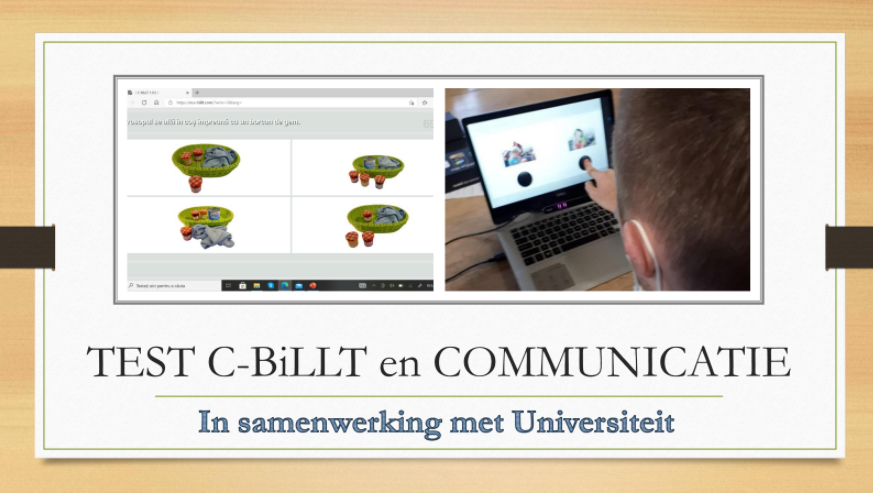 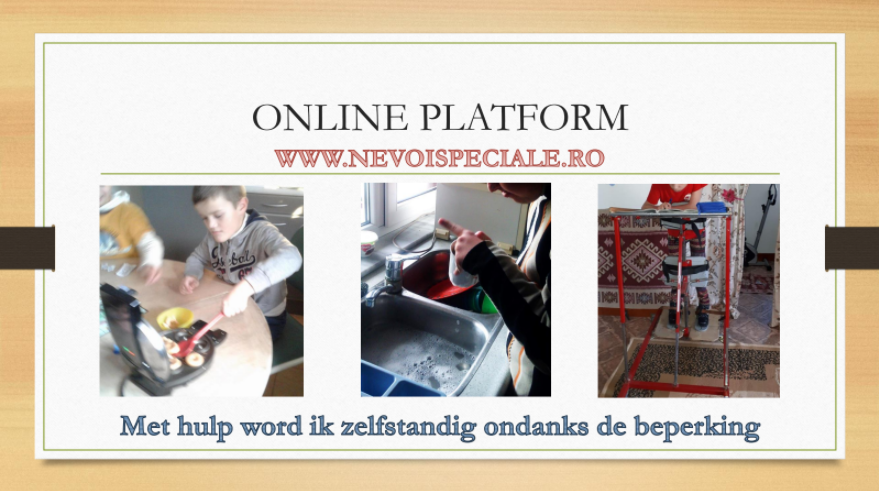 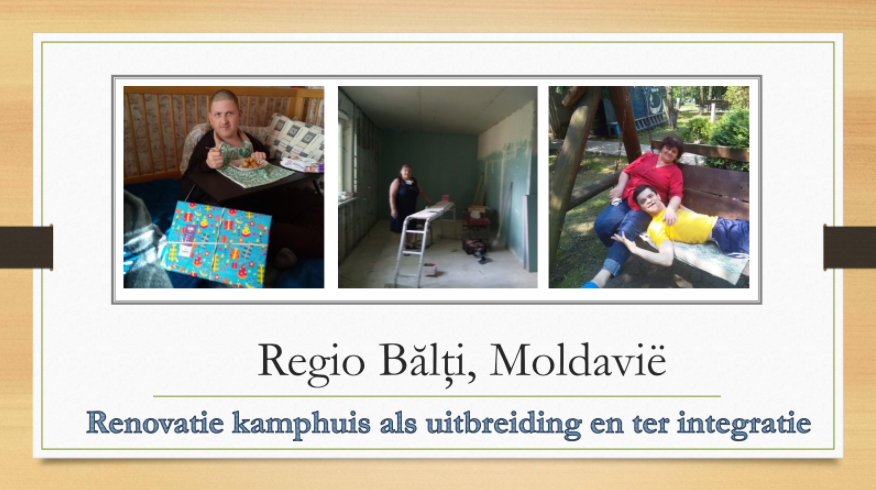 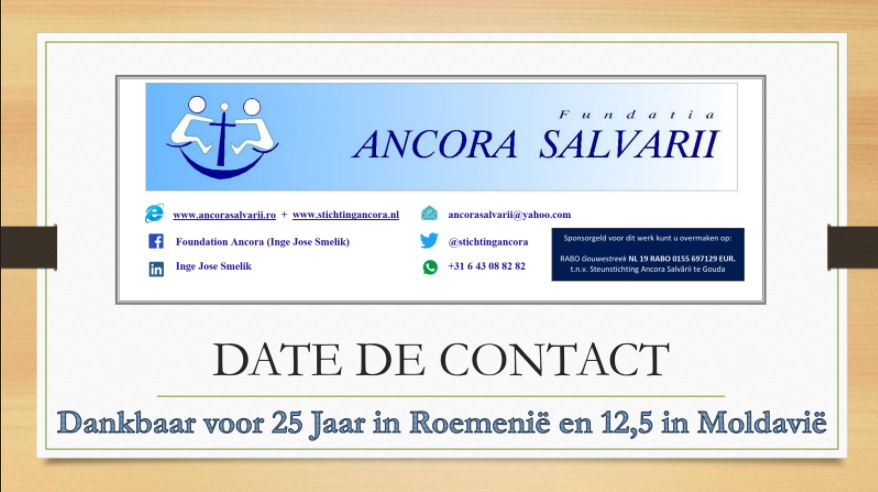 Collectemoment:

Maak je gift over op NL19 INGB 0000 225300  o.v.v. Diaconie + Ancora SalvariiTijdens de collecte zingen we:

Ubi caritas, et amor
Ubi caritas, Deus ibi est

Daar waar liefde heerst, en vrede
daar waar liefde heerst, daar is God met ons

Zegen



Hierna volgt:
- bespreking in groepen (20 minuten)
- afsluiten met (kring)gebed

Daarna samen zingen voor de liefhebbers
Korte samenvatting van de preekKerk zijn na Corona, hoe zal dat zijn, wat hebben we geleerd, waar draait het om in de kerk. Als inleiding op een serie preken: Psalm 122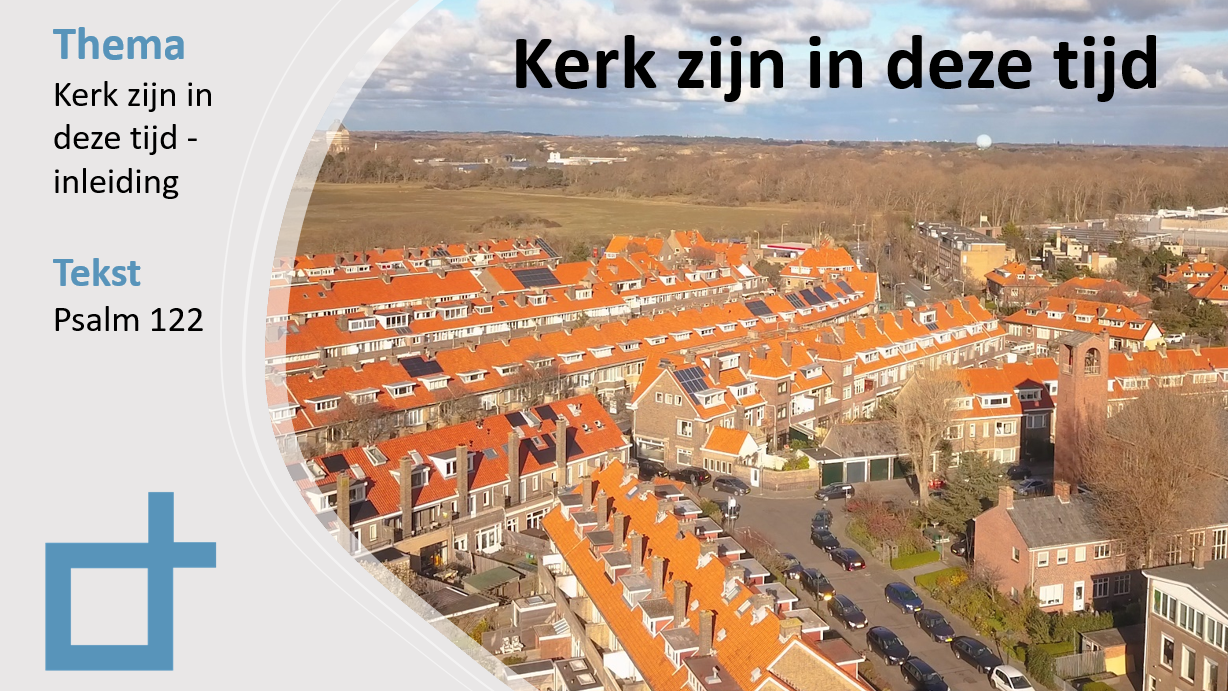 Thema: Blij met de kerk, want…..
1) …daar beleef je de toekomst
Zoals de pelgrim toen, zo zijn we nu op weg naar Jeruzalem (Op. 21-22) waar we bij God zullen wonen.  Een kerk die samenkomt, maakt nu al deel uit van God en zijn toekomst (Hebr. 12:22-24), en laat dat de richting bepalen
2) …daar loof je God
Doel van samen kerk zijn is God loven/danken/aanbidden (vrs 4b). Staat dat centraal dan valt alles op z’n plek, staan we zelf centraal dan wordt het niks.3) … daar vorm je een gemeenschap
Heel verschillende stammen komen samen rond één HEER (vrs 4a). 
4) … daar wordt voor de zwakken gezorgd
In Jeruzalem zetelt de hoogste rechter (vrs 5), en karakteristiek voor het recht in het OT is opkomen voor de zwakken en de weerlozen (Psalm 72:12v). 5) …daar wordt voor elkaar gebedenPs 122 loopt uit op gebed. Ook daarvoor heb je elkaar nodig.Preekbespreking en gebed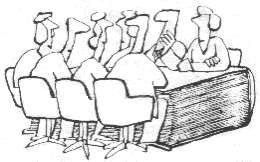 - kies als groep even de gespreksleider
- Plan zo’n  20 minuten voor de bespreking 
(tijd wordt ook aangegeven). Sluit daarna af met 
een (kring)gebed.

Bespreking1) reactie’s op de preek en het onderwerp van de serie

- maak even kort een rondje, waarin iedereen gelegenheid krijgt te reageren op wat in de preek naar voren gebracht werd. 
Bespreek daarna de volgende vragen:
	- een prekenserie over ‘Kerk zijn in deze tijd’ is dat nodig?
	- en wat is dan vooral nodig?2) Kerkzijn in/na Corona

- Maak een rondje: wat heeft deze Coronatijd gedaan voor jou als kerklid, en wat heb je ervan geleerd?
- Bespreek vervolgens:
	- welke winst van de Coronatijd moeten we vast houden?
	- zijn er punten waarop we als kerk nu moeten veranderen?3) Aspecten van kerk zijn

- In de prekenserie gaan de volgende aspecten van kerk zijn aan de orde komen:
a. lofprijzing en eredienst b. gemeenschap; c. zorgen voor wat zwak is; d. discipelschap en leren; e. woordverkondiging ; f. gebed ; g. missie en uitstraling
Bespreek: 	- welke aspecten zijn we sterk in, welke zwak?
		- hoe zouden we de zwakke aspecten kunnen versterken?
Maak een rondje waarbij ieder één dankpunt noemt en één zorgpunt voor wat betreft ons kerk zijn als Ichthuskerk.Gebed
- Doe een kringgebed, waarbij iemand die aan de beurt is ook ‘ik pas’ kan zeggen als hij/zij niet hardop in de groep wil bidden
- inventariseer van tevoren even de gebedspunten. Laat iemand daarbij aangeven of hij/zij zelf hiervoor wil bidden of liever heeft dat een ander het doet.
Verdere liederen

Breng ons samen- selaU roept ons samen als kerk van de Heer, verbonden met U en elkaar.Wij brengen U lof, geven U alle eer:eendrachtig, veelstemmig en dankbaar.Jezus is Gastheer en nodigt ons uit:waar Jezus woont voelt de liefde zich thuis!Jaag naar de liefde, de vrucht van de Geestdie alles gelooft en verdraagt.Streef naar de gaven die God aan ons geeft:veelkleurig, verschillend en dienstbaar.Eenheid en waarheid ontmoeten elkaar:liefde brengt samen, verbindt en aanvaardt.Breng ons samen, één in uw naam.Ieder is welkom hier binnen te gaan.Samen, één door de Geest;verbonden in liefde, die U aan ons geeft.U roept ons samen voor Woord en gebed,als deel van uw kerk wereldwijd.Wij bidden om vrede, verzoening en recht;gebruiken met vreugde de maaltijd.Wij breken het brood en verstaan het geheim,om samen uw kerk en van Christus te zijn.Wij belijden één geloof en één Heer;zijn geroepen tot één hoop, tot uw eer.Heer, geef vrede die ons samenbindt.Vader, maak ons één!Breng ons samen, één in uw naam.Ieder is welkom hier binnen te gaan.Samen, één door de Geest;verbonden in liefde, die U aan ons geeft.
Opwekking 815   Vul dit huis met uw glorie
Vul dit huis met Uw glorie.Vul dit huis met Uw glorie.Vul dit huis met Uw aanwezigheid.Want alles is door Uen alles is tot U,openbaar aan Uw heerlijkheid.Heilig, heilig, heilig is de Heer.Jezus is Koning, breng hulde geef Hem eer.Opwekking 832   Jezus overwinnaar
Waar U verschijnt wordt alles nieuwWant U bevrijdt en geeft levenElke storm verstilt doorDe klank van Uw stemAlles buigt voor Koning Jezus
U bent de held die voor ons strijdtU baant de weg van overwinningElke vijand vlucht en ieder bolwerk valt neerNaam boven alle namen, Hoogste Heer
Voor eeuwig is Uw heerschappijUw troon staat onwankelbaarOngeevenaarde kracht ligt inUw grote naamJezus Overwinnaar
De duisternis licht op door UDe duivel is door U verslagenDood waar is je macht?Waar is je prikkel gebleven?Jezus leeft en ik zal leven!
De schepping knielt in diepst ontzagDe hemel juicht voor onze KoningEn de machten van de helWeten wie er regeertNaam boven alle namen, Hoogste HeerVoor eeuwig is Uw heerschappijUw troon staat onwankelbaarOngeevenaarde kracht ligt inUw grote naamJezus OverwinnaarVoor eeuwig is Uw heerschappijUw troon staat onwankelbaarOngeevenaarde kracht ligt inUw grote naamJezus OverwinnaarNaam boven alle namen (herhaald)Voor eeuwig is Uw heerschappijUw troon staat onwankelbaarOngeevenaarde kracht ligt inUw grote naamJezus OverwinnaarOngeevenaarde kracht ligt inUw grote naamJezus OverwinnaarJezus OverwinnaarJezus Overwinnaar



Opwekking 576   Immanuël
Als wij samen U aanbiddendan maakt Uw Geest ons eenU bent welkom in ons midden..wij prijzen U alleenOns hart sta voor U openHeer neemt de ere plaatswij heffen onze handen naar U op..(refrein ) 2xImmanuel,God zelf is met onsVrede vorstMachtig GodDe allerhoogste Heer!Zie hoe als wij voor Hem zingende hemel open gaatEn als frisse morgenregenzijn liefde mensen raaktWant U alleen bent waardigDat Sion U aanbidde Koning die voor eeuwig heersen zalRefrein 2x
Immanuel,God zelf is met onsVrede vorstMachtig GodDe allerhoogste Heer!Opwekking 817 Wij hebben U liefHeer Jezus, hier zijn wijIn Uw aanwezigheidU bent de waarheid die ieder hart bevrijdtU bent de liefde die alle angst verdrijftHeer Jezus, hier en nuVertrouwen wij op UU bent de waarheid die ieder hart bevrijdtU bent de liefde die alle angst verdrijftHere JezusWij roepen U aanOnze RedderWij hebben U lief!Wij hebben U lief!(Herhaling vanaf het begin)
Heer Jezus, hier zijn wij……Hoogste KoningOns lied is voor UHeel ons hart zingtWij hebben U lief!  (5x)Here JezusWij roepen U aanOnze RedderWij hebben U lief!Wij hebben U lief!Hoogste KoningOns lied is voor UHeel ons hart zingtWij hebben U lief! (5x)Opwekking 573 Heer U bent welkom

We zijn hier bij elkaarOm de koning te ontmoeten.We zijn hier bij elkaarOm te eren onze Heer.
We zijn hier bij elkaarOm te vieren dat Hij goed is.En wij prijzen en aanbidden Hem,Jezus onze Heer!
Heer, U bent welkom, welkom,U bent welkom, grote koning.Wij heffen onze handen opNaar de God van alle eeuwen.Heer, U bent welkom, welkom,U bent welkom, Zoon van God.Wij richten heel ons hart op U,U bent welkom in ons midden.Laat ons samen één zijn - Sela

Heer, U bent één: El Elohim,Als God de Vader, Zoon en Geest.U laat volmaakte eenheid zien,Die er altijd is geweest.Drieënig God, U maakt ons één,U brengt ons samen, U alleen.Laat ons samen één zijn Heer, verenig uw kerkLaat de wereld zien dat Jezus leeft, in ons werkt;Niemand is minder, niemand meer;Wij zijn gegeven aan elkaarDoor Jezus Christus onze Heer,Die ons lief heeft en aanvaardt.Laat ons samen één zijn Heer, verenig uw kerkLaat de wereld zien dat Jezus leeft, in ons werkt;Laat ons samen één zijn Heer, verenig uw kerkLaat de wereld zien dat Jezus leeft, in ons werkt;